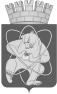 Городской округ«Закрытое административно – территориальное образование  Железногорск Красноярского края»АДМИНИСТРАЦИЯ ЗАТО г.ЖЕЛЕЗНОГОРСКПОСТАНОВЛЕНИЕ       21.11.2023		                                                                                                                № 2374г. ЖелезногорскОб определении части территории ЗАТО Железногорск для реализации инициативного проекта «Благоустройство детской игровой площадки в поселке Додоново»В соответствии с Федеральным законом от 06.10.2003 № 131-ФЗ «Об общих принципах организации местного самоуправления в Российской Федерации», Решением Совета депутатов ЗАТО г. Железногорск от 22.04.2021 № 7-65Р «О порядке реализации инициативных проектов на территории ЗАТО Железногорск», на основании заявления инициативной группы, руководствуясь Уставом ЗАТО Железногорск,ПОСТАНОВЛЯЮ:1. Определить часть территории ЗАТО Железногорск для реализации инициативного проекта «Благоустройство детской игровой площадки в поселке Додоново»: Красноярский край, ЗАТО Железногорск, поселок Додоново. 2. Отделу Управления проектами и документационного, организационного обеспечения Администрации ЗАТО г. Железногорск (В. Г Винокурова) довести настоящее постановление до всеобщего сведения через газету «Город и горожане».3. Отделу общественных связей Администрации ЗАТО г. Железногорск (И.С. Архипова) разместить настоящее постановление на официальном сайте Администрации ЗАТО г. Железногорск в информационно-телекоммуникационной сети «Интернет».4. Контроль над исполнением настоящего постановления оставляю за собой.5. Настоящее постановление вступает в силу после его официального опубликования.Исполняющий обязанности ГлавыЗАТО г. Железногорск					                        Р.И. Вычужанин